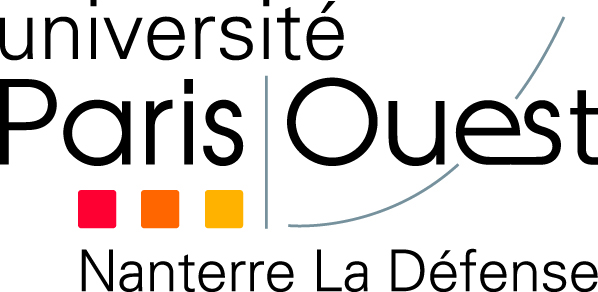 BIBLIOTHEQUE AMENAGEMENT & URBANISME2009 -  Mémoires Master 1 Recherche - Géographie et Aménagement BESSAGUET, RémiQuel nouveau statut pour les gares ferroviaires dans le cadre de l’ouverture à la concurrence du transport de voyageurs(sous la direction de) Sander, AgnèsMémoire de Master 1 Recherche : Géographie et aménagement2009 TH M D 01 2009TransportBENABDERRAHMANE, Adib B. Bidonville et habitat informel en Algérie : étude de cas du quartier El Kherba, Mila(sous la direction de) Dufaux, FrédéricMémoire de Master 1 Recherche : Aménagement et urbanisme (parcours Dynamiques urbaines comparées)2009 TH M B 01 2009 Logement – Pays en développement DESCOLA, EmmanuelEspaces et identités : étude comparative de la territorialisation de l’ethnicité : l’exemple arménien(sous la direction de) Gervais-Lambony, PhilippeMémoire de Master 1 recherche : Aménagement et urbanisme (parcours Dynamiques urbaines comparées)2009 TH M C 01 2009Espaces urbains – Enjeux territoriaux 2009 -  Mémoires de Master 2 recherche - Géographie et  Aménagement YOON, JangL’espace public, un enjeu majeur pour le renouveau des grands ensembles : une analyse de la cité Michelet(sous la direction de) Dufaux, FrédéricMémoire de Master 2 recherche : Aménagement et urbanisme (parcours Dynamiques urbaines comparées)2009TH M F2 01 2009Habitat urbain - Paris2010 -  Mémoires de Master 1 Recherche – Géographie et Aménagement BRIGUET, SvenDeuil-La-Barre : une ville de la banlieue nord de Paris en quête de centralité(sous la direction de) Vieillard-Baron, Hervé + Dufaux, FrédéricMémoire de Master 1 Recherche : Aménagement, urbanisme et durabilité des territoires (parcours Ville Architecture et Urbanisme)2010 TH M F3 02 2010 Formes urbaines – Ile de France ROUSSILLON, VincentLa rue : entre plan-séquence et images d’un espace aux réalités mouvantes(sous la direction de) Dufaux, FrédéricMémoire de Master [1 ?] Recherche : Aménagement, urbanisme et durabilité des territoires2010 TH M A 01 2010 Villes et représentations 2010 -  Mémoires de Master 2 recherche - Géographie et  Aménagement BENABDERRAHMANE, Adib B. Du quartier informel à la ville nouvelle : le cas de Ali Mendjeli(sous la direction de) Dufaux, FrédéricMémoire de Master 2 Recherche : Géographie et Aménagement (parcours Dynamiques urbaines comparées des villes du Sud)2010 TH M B 01 2010Villes nouvelles - Pays du sud - AlgérieLACOSTE, SamsonLes occupations du centre à São Paulo : une revendication du droit au logement par l’auto production organisée d’un habitat collectif et vertical(sous la direction de) Vallat, Colette + Lezy, EmmanuelMémoire de Master 2 Recherche : Géographie (parcours Dynamiques Comparées des Développements dans les Villes et Pays du Sud)2010 TH M B 02 2010Logement - Pays du sud - BrésilGINISTY, CécileLes relations entre université et communauté aux Etats-Unis : analyse du projet d’extension du campus de l’Université Columbia à New York(sous la direction de) Bacqué, Marie-Hélène Mémoire de Master 2 Recherche : Aménagement, urbanisme et durabilité des territoires (parcours Ville Architecture et Urbanisme)2010 TH M C 01 2010 Université et ville – Amérique du nord MOKOKO, VanessaVie et mort d’un grand ensemble : cas de la Pierre Collinet à Meaux : bilan et perspectives d’un quartier restructuré(sous la direction de) Vieillard-Baron, Hervé Mémoire de Master 2 Recherche : Aménagement, urbanisme et durabilité des territoires (parcours Ville Architecture et Urbanisme)2010 TH M F3 01 2010 Rénovation urbaine – Ile de France CALEIRO, EddieÉtude d’un programme expérimental de lutte contre la précarité énergétique en Seine-Saint-Denis(sous la direction de) Sander, AgnèsMémoire de Master 2 Recherche : Aménagement, urbanisme et durabilité des territoires (parcours Ville Architecture et Urbanisme)2010 TH M F3 03 2010 Logement -  Energie – Ile de France 2011 -  Mémoires de Master 2 Recherche - Géographie et  Aménagement DIDIER-FÈVRE, CatherineEtre jeune dans le périurbain de Sens : quelles mobilités pour les élèves du lycée Janot ?(sous la direction de) Poulot, MoniqueMémoire de Master 2 Recherche : Aménagement, urbanisme et durabilité des territoires (parcours Périurbanisation, mutations agricoles et environnement)2011 TH M E 01 2011 Espace périurbain – Villes françaises CHERFAOUI, YacineCroissance urbaine, densification et forme de périurbanisation : cas de la ville de Boufarik(sous la direction de) Vieillard-Baron, Hervé Mémoire de Master 2 Recherche : Aménagement, urbanisme et durabilité des territoire (parcours Ville, Architecture et Urbanisme)2011 TH M B 01 2011 Espace périurbain – Afrique du nord - AlgérieBESSE, Pierre-JulienLa requalification du « Domino Sugar » waterfront à Brooklyn : conflits et projets autour du front d’eau new-yorkais(sous la direction de) Dufaux, Frédérique + Sander, AgnèsMémoire de Master 2 Recherche : Aménagement, urbanisme et durabilité des territoires (parcours Ville Architecture et Urbanisme)2011 Cote : TH M C 01 2011 Ville et nature – Amérique du nord 2012 -  Mémoire de Master 1 ou 2 ( ?)GREHAN, AntoineUne histoire d'OPAH-RU : L'OPAH des quatre chemins à Pantin(sous la direction de) Dufaux, FrédéricMémoire de Master 1 [ou 2 ?] Recherche : Aménagement, urbanisme et durabilité des territoires (parcours Ville architecture et urbanisme)2012TH M F3 01 20122012 -  Mémoire de Master 2 Recherche - Géographie et  Aménagement IARKAKENE, DjamilaÉtude de l’habitat à caractère intergénérationnel : Comment de telles opérations se montent-t-elles ? Comment sont-elles investies par les habitants ?(sous la direction de) Bacqué, Marie-Hélène Mémoire de Master 2 Recherche : Aménagement, urbanisme et durabilité des territoires (parcours Ville architecture et urbanisme)2012 TH M D 01 2012Population, Logement - sociologie2012 -  Mémoire de Master 2 - Professeur des écolesCOTTEREAU, EstelleLe Vésinet : une "ville parc" sous les yeux de ses enfants(sous la direction de) Dufaux, FrédéricMémoire de Master 2 : Professeur des écoles2012TH M F3 02 20122013 -  Mémoires de Master 1 Recherche – Géographie et Aménagement LE ROUZIC, VincentLe Panthéon, haut-lieu de la République des cœurs et des esprits(sous la direction de) Bacqué, Marie-Hélène + Tonnelat, StéphaneMémoire de Master 1 Recherche : Aménagement, urbanisme et durabilité des territoires (parcours Ville architecture et urbanisme)20132 vol. (annexe : iconographies)TH M F2 01 (1) 2013  + TH M F2 01 (2) 2013Aménagement – Espace public – Patrimoine – Paris (France)CHASSEUR, TatianaReprésentations de la destruction et reconstruction à travers les mangas(sous la direction de) Desbois, HenriMémoire de Master 1 Recherche : Aménagement, urbanisme et durabilité des territoires (parcours : Ville, aménagement et durabilité des territoires)2013TH M C 01 2013Villes d’Asie - Japon - Catastrophes – Arts graphiques2013 -  Mémoires de Master 2 Recherche - Géographie et  AménagementKWEON, In-SeokImpact de l’insertion du tramway sur les boulevards des Maréchaux Sud de Paris(sous la direction de) Dufaux, FrédéricMémoire de Master 2 Recherche : Aménagement, urbanisme et durabilité des territoires (parcours Ville, architecture et urbanisme)2013 TH M F2 02 2013 Espace public  - Transport2014 -  Mémoires de Master 2 Recherche - Géographie et  AménagementROIG, Jonathan.L'agriculture citoyenne dans la gestion durable et la planification territoriale des villes post-industrielles du Nord de l'Angleterre : le cas d'étude du collectif citoyen des Incroyables Comestibles de Salford dans le comté métropolitain du Grand Manchester(sous la direction de) Poulot, Monique+ Aragau, ClaireMémoire de Master 2 Recherche : Aménagement, urbanisme et durabilité des territoires (parcours Ville, architecture et urbanisme)2014 TH M C 01 2014 Agriculture urbaine – Initiatives citoyennes– Gestion durable - Royaume-Uni (Europe)LE ROUZIC, Vincent.Le community land trust, un modèle pour l’accession sociale à la propriété dans les villes mondiales ? Etude de cas du Cooper Square à New York(sous la direction de) Bacqué, Marie -HélèneMémoire de Master 2 Recherche : Aménagement, urbanisme et durabilité des territoires (parcours Ville, architecture et urbanisme)2014 TH M C 02 2014 logement – Propriété– Etats-UnisHARVINDER, Nashater.L’habitat insalubre à Aubervilliers : défis et enjeux de l’aménagement urbain face aux réalités sociales(sous la direction de) Bacqué, Marie -Hélène + Dufaux, FrédéricMémoire de Master 2 Recherche : Aménagement, urbanisme et durabilité des territoires (parcours Ville, architecture et urbanisme)2014 TH M F3 01 2014 Habitat insalubre – aménagement urbain